Mon prénom :	FrançaisAutour de l’album La princesse au petit poisColle les étiquettes en dessous du modèle pour écrire le nom du personnage de l’histoire.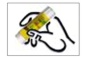 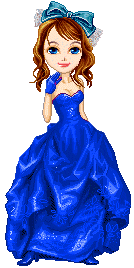 ----------------------------------------------------------------------------------------------------------------Mon prénom :	FrançaisAutour de l’album La princesse au petit poisColle les étiquettes en dessous du modèle pour écrire le nom du personnage de l’histoire.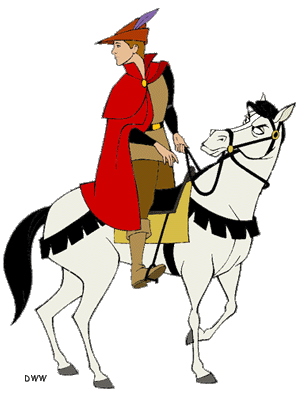 ----------------------------------------------------------------------------------------------------------------Mon prénom :	FrançaisAutour de l’album La princesse au petit poisColle les étiquettes en dessous du modèle pour écrire le nom de l’objet de l’histoire.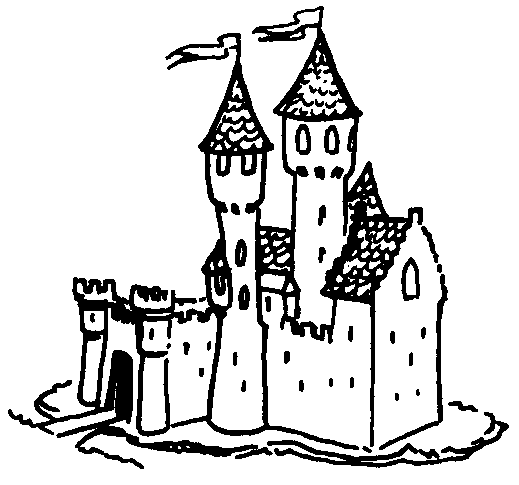 ----------------------------------------------------------------------------------------------------------------Mon prénom :	FrançaisAutour de l’album La princesse au petit poisColle les étiquettes en dessous du modèle pour écrire le nom du personnage de l’histoire.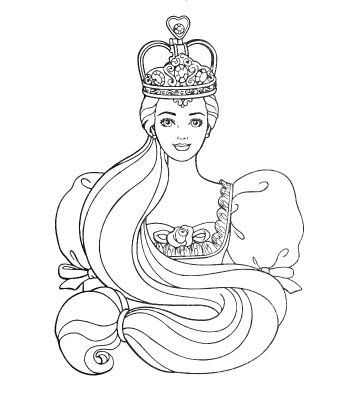 ----------------------------------------------------------------------------------------------------------------Mon prénom :	FrançaisAutour de l’album La princesse au petit poisEntoure les personnages de l’histoire et barre ceux qui n’en font pas partie.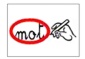 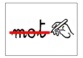 Mon prénom :	FrançaisAutour de l’album La princesse au petit poisColle le nom des personnages en dessous de leur photo.----------------------------------------------------------------------------------------------------------------Mon prénom :	FrançaisAutour de l’album La princesse au petit poisColle le nom des personnages en dessous de leur photo.----------------------------------------------------------------------------------------------------------------Mon prénom :	FrançaisAutour de l’album La princesse au petit poisEntoure le nom du personnage à chaque fois que tu le vois. Tu peux barrer les autres mots pour t’aider.Mon prénom :	FrançaisAutour de l’album La princesse au petit poisEntoure le nom du personnage à chaque fois que tu le vois. Tu peux barrer les autres mots pour t’aider.Mon prénom :	FrançaisAutour de l’album La princesse au petit poisColle les mots dans la bonne colonne.----------------------------------------------------------------------------------------------------------------Mon prénom :	FrançaisAutour de l’album La princesse au petit poisColle les mots dans la bonne colonne.----------------------------------------------------------------------------------------------------------------Mon prénom :	FrançaisAutour de l’album La princesse au petit poisEntoure la lettre                  dans cet extrait de l’histoire.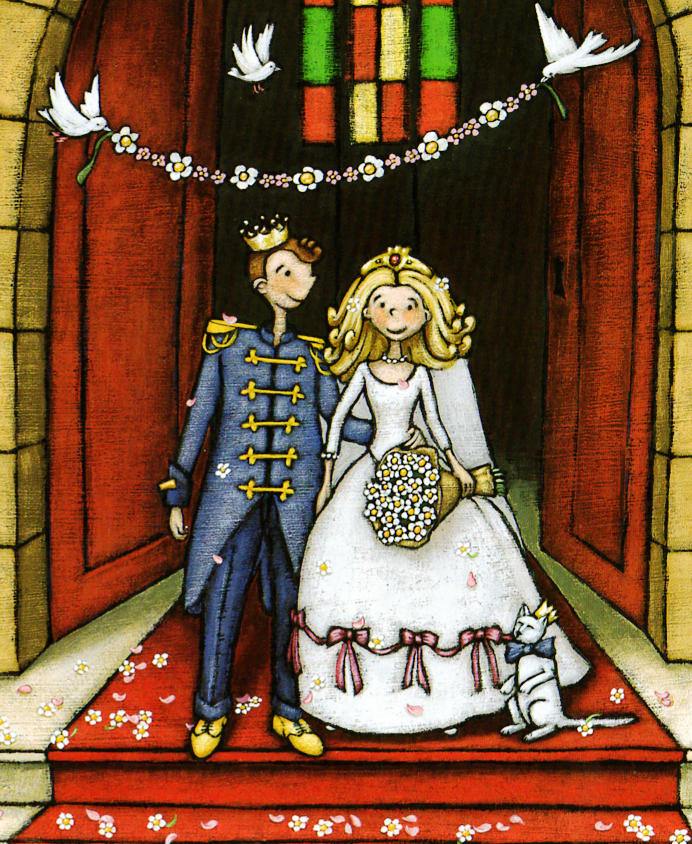 LE PRINCE SE MARIA DONC AVECELLE, CAR IL ÉTAIT ENFIN CERTAIND’AVOIR TROUVE UNE VERITABLEPRINCESSE.PRINCESSEPESSCENIRPRINCEPCEIRNCHATEAUCUAETHAREINENIERE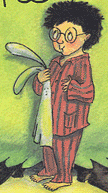 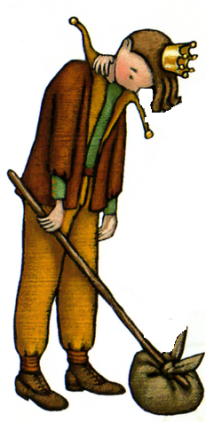 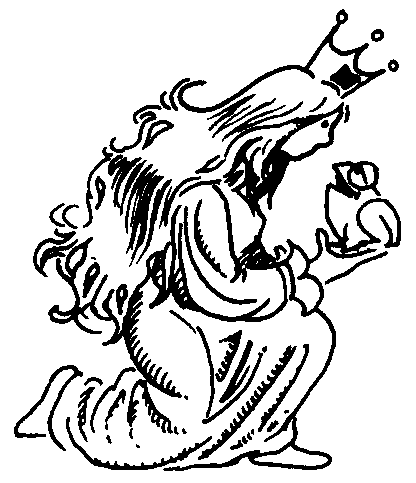 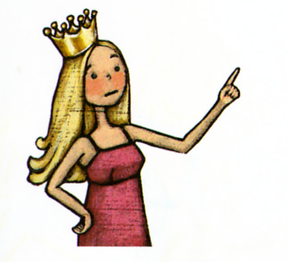 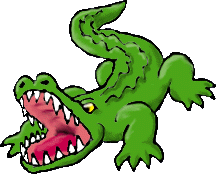 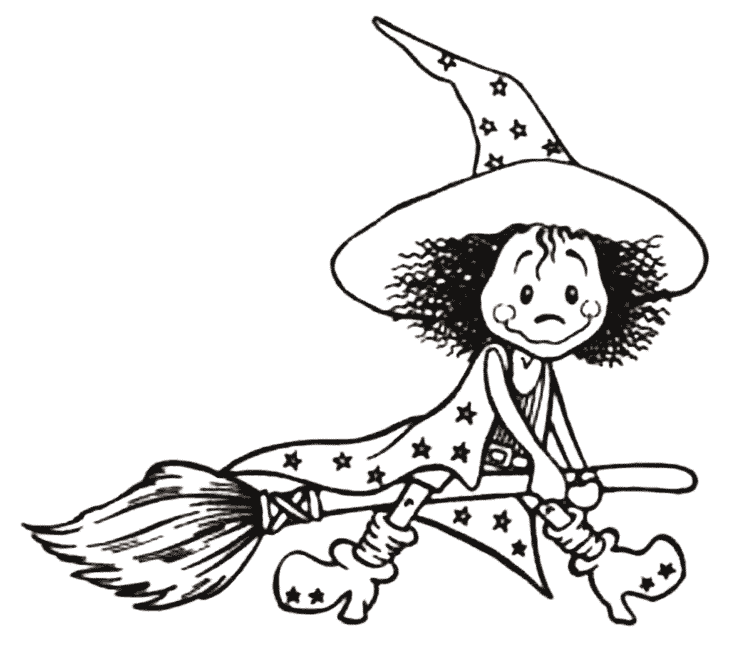 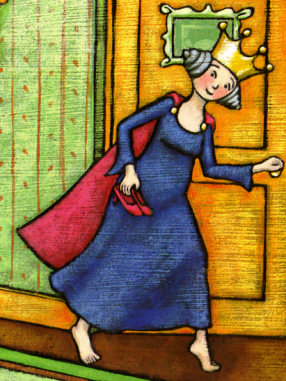 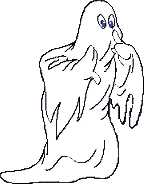 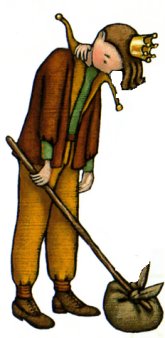 LA PRINCESSELE PRINCE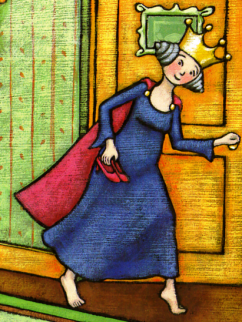 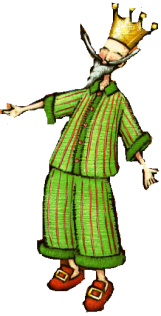 LA REINELE ROI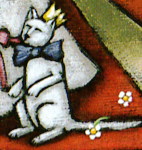 LE CHATLE PETIT-POISLE ROILA REINELA PRINCESSELE CHATLE PRINCELE PETIT-POISLA PRINCESSELE PRINCE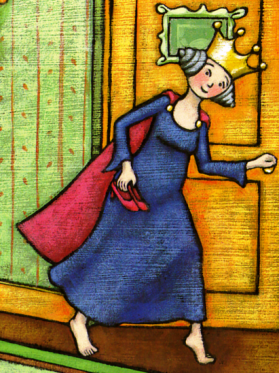 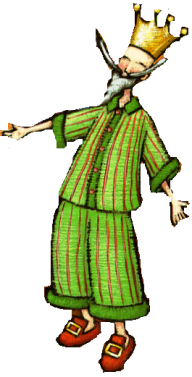 LA REINELE ROILE ROILA PRINCESSELE PRINCELA REINEPRINCESSEPRINCESSEROIREINECHATCHATEAUPRINCESSEPRICESSEPRINCECONTEPOISPRINCESSEPRINCESSEROIPRINCESSEREINE POISPRINCESSE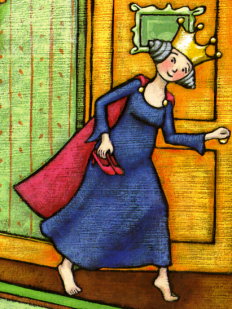 REINE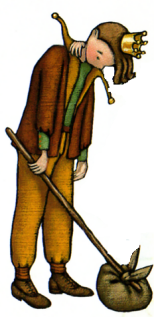 PRINCEPRINCESSEREINEPRINCEPRINCESSEREINEPRINCEPRINCESSEREINEPRINCEPRINCESSEREINEPRINCEPRINCESSEREINEPRINCESSEREINEPRINCESSEPRINCESSEREINEPRINCESSEREINEPRINCESSEREINE